Краткосрочный творческий проект в средней группе "Веснушки" на тему «Правила дорожного движения для детей дошкольного возраста»«В гостях у Светофорика»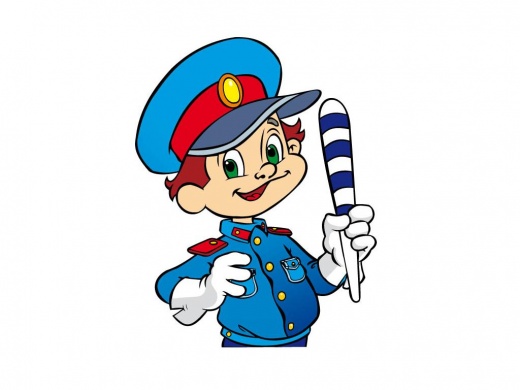                         Воспитатели:                     Балуева О.В.                    Высоцкая О.А.г. Березовский2019 годУчастники проекта: Воспитатели, родители, дети средней группыСрок реализации: Февраль (краткосрочный 04.02.19  – 11.02.19)Тип проекта: краткосрочный (недельный)Создание проблемы:Внимателен ли ребенок на улице? Знает ли он правила поведения на улице, в транспорте? Уважает ли он правила дорожного движения? Умеет ли ребенок быть осторожным и осмотрительным?Актуальность проблемы:У детей дошкольного возраста отсутствует та защитная психологическая реакция на дорожную обстановку, которая свойственна взрослым. Их жажда знаний, желание постоянно открывать что-то новое часто ставит ребенка перед реальными опасностями, в частности и на улицах.Цель проекта:Формирование у детей навыков осознанного безопасного поведения на улице.Задачи проекта:1. Усвоение дошкольниками первоначальных знаний о правилах безопасного поведения на улице.2. Выработать навыки сознательного отношения к соблюдению правил безопасного движения, правил для пассажиров.3. Закрепить знания о работе светофора.4. Подготовить к правильным действиям в сложившейся ситуации на дороге, улице.ПЛАН ПРОЕКТА:Продукты проекта:Макет «Улицы нашего города»Дидактические игрыАтрибуты для сюжетно-ролевой игры «Полиция», «Автосервис», «Пожарные».Уголок ПДДБуклеты по ПДД для родителей ИТОГИ ПРОЕКТА:1. Дети познакомились со значениями слов: автодорога, проезжая часть, тротуар, пешеход, пассажир, пешеходный переход, перекресток, светофор…2. Закрепили у детей представление о различных видах транспорта, познакомили с дорожными знаками, с правилами дорожного движения.3. Активизировали знания родителей об особенностях обучения детей правилам безопасного поведения на улицах, в транспорте.4.Сформировали готовность родителей к сотрудничеству с педагогами сада по проблемам развития у детей навыков безопасного поведения.ПРИЛОЖЕНИЕ:ПАПКА- ПЕРЕДВИЖКА.«Правила поведения при сезонных изменениях погоды»Пасмурный день.Повышается опасность для водителей и пешеходов. В такую погоду водителям плохо видно пешеходов и пешеходам плохо видно, стоит или движется машина. Надо быть очень осторожным. Внимательно осматривайте дорогу и улицу..Внимание! Наступила зима…Дороги стали скользкими, вполне можно упасть. Водителю трудно остановить машину. В такую погоду надо быть осторожным.Идет снег…Обратите внимание, что люди идут, подняв воротники, стекло машины залеплено снегом и водителю плохо видно пешеходов и светофор.Советы родителям.Уважаемые мамы и папы!Вот и подрос ваш малыш, стал взрослее, любознательнее, его жизненный опыт обогатился, он сделался самостоятельнее. Но ваш авторитет ничуть не уменьшился. Так что вы остаетесь для него верным помощником в воспитании культурного поведения на улице и в общественном транспорте. Зная индивидуальные черты своего ребенка (анатомию, физиологию, нервную систему, интеллект, темперамент), продолжайте помогать ему постигать науку уважения к улице: настойчиво, но не навязчиво, систематически и терпеливо.Воспитывайте у ребенка привычку быть внимательным на улице, осторожным и осмотрительным.На прогулке, по дороге в детский сад и домой закрепляйте знания, полученные ранее, чаще задавайте ему проблемные вопросы, беседуйте с ним, обращайте внимание на свои действия (почему вы остановились перед переходом, почему именно в этом месте и т. д.).Ваш ребенок уже знает и должен строго выполнять определенные правила.- Ходить по тротуару следует с правой стороны.- Прежде чем перейти дорогу, надо убедиться, что транспорта нет, посмотрев налево и направо, затем можно двигаться, предварительно снова посмотрев в обе стороны.- Переходить дорогу полагается только шагом.- Необходимо подчиняться сигналу светофора.- В транспорте нужно вести себя спокойно, разговаривать тихо, держаться за руку взрослого.- Нельзя высовываться из окна, высовывать в окно руки.- Входить в транспорт и выходить из него можно, только когда он стоит.- Играть можно только во дворе.Наблюдайте за ситуациями на улице, дороге, за пешеходами и транспортом и обязательно обсуждайте увиденное с ребенком. Пусть он по пути домой споет вам песню или расскажет стихотворение, а потом нарисует то, что видел. Прочитайте ему подходящее художественное произведение и обязательно побеседуйте о прочитанном.Только ваша культура поведения, строгое выполнение правил движения, терпение и ответственность за жизнь и здоровье ребенка поможет нам вместе воспитать у него навыки и привычку безопасного поведения на улице!РОДИТЕЛЬСКОЕ СОБРАНИЕ.«Безопасность детей на улицах города»Подготовка к родительскому собранию:- Вместе с детьми делаются приглашения для родителей:- Оформляются карточки, на которых описаны проблемные ситуации:- Оформляется помещение для проведения собрания:- Оформляется выставка для родителей: различная детская художественная литература по ПДД, методические рекомендации для родителей по воспитанию навыков безопасного поведения, консультации, описание дидактических и подвижных игр, в которые родители могут поиграть с детьми)- Оформляется выставка детских рисунков «Умные знаки».- Оформляется выставка работ родителей «Составление кроссворда по ПДД» и плакатов по ПДД.Вступительное слово:Дорогие друзья! Сегодня наша встреча посвящена очень важной проблеме – воспитанию у наших детей навыков безопасного поведения на улицах города. Может возникнуть вопрос: зачем объяснять детям особенности движения транспорта, правила перехода улицы, если малыш всё равно переходит дорогу, только держась за руку взрослого? Не преждевременна ли работа по изучению ПДД уже в детском саду? Быть может, не стоит забивать голову детям этими правилами, пока ещё они не ходят самостоятельно по улице, не пользуются самостоятельно городским транспортом?Но мы всегда должны помнить о том, что формирование сознательного поведения – это процесс длительный. Это сегодня ребёнок всюду ходит за ручку с мамой, а завтра он станет самостоятельным пешеходом и пассажиром городского транспорта.Итак, работа по обучению детей правилам грамотного и безопасного поведения на улицах города, в городском транспорте – это работа не одного дня. Для того чтобы она дала результаты, недостаточно одного занятия или беседы с детьми. Работа должна быть систематической. И ещё одно важное требование: детям недостаточно только теоретических знаний, они должны применять их на практике.И если теоретические знания мы можем обеспечить детям в детском саду, то их практическое применение целиком ложится на ваши плечи.В нашем детском саду с детьми проводятся занятия по ОБЖ начиная со II младшей группы, на которых с детьми изучают правила дорожного движения, формируют у них навыки осознанного безопасного поведения на улицах города. С детьми проводятся дидактические игры:Например, «Можно – нельзя, правильно – неправильно» - где формируются у детей представления о том, что можно и нельзя на улице, дороге и в транспорте.С младшими детьми «Светофор», детям даются представления о назначении светофора, о его сигналах. Также в утренние отрезки времени проводятся беседы с детьми, наблюдения за транспортом и дорогой.Блиц-опрос для родителей.А сейчас мы предлагаем вам немного поиграть, посоревноваться друг с другом в знании правил дорожного движения. для этого нужно разделиться на 2 команды. Пожалуйста, пересядьте так, чтобы было удобно. Попробуйте ответить на мои вопросы. Учитывается правильность и быстрота ваших ответов.Вопрос: Какие виды пешеходных переходов бывают и какие должны знать дошкольники?Ответ: Регулируемые и нерегулируемые, наземные, подземные и надземные пешеходные переходы.Вопрос: Как следует переходить улицу, если отсутствует перекрёсток или пешеходный переход?Ответ: Разрешается переходить улицу под прямым углом к краю проезжей части на участке, где она хорошо просматривается в обе стороны. Выходить на проезжую часть пешеходам разрешается только после того, как они убедятся, что переход безопасен и они не создадут помех транспортным средствам.Вопрос: Как следует держать ребёнка за руку при переходе улицы?Ответ: Крепко за запястье, чтобы ребёнок не вырвал руку.Вопрос: Как должен взрослый с ребёнком входить в автобус?Ответ: Ребёнок входит первым, взрослый – за ним.Вопрос: Как должен взрослый с ребёнком выходить из автобуса?Ответ: Взрослый выходит первым, ребёнок за ним.Вопрос: Как правильно везти ребёнка на взрослом велосипеде?Ответ: Нельзя сажать ребёнка на раму своего велосипеда. Для ребёнка на велосипедной раме позади руля должно быть установлено специальное сидение с подножками.Вопрос: Что является главным для пешехода при осмотре улицы?Ответ: В первую очередь увидеть и оценить объекты, непосредственно угрожающие пешеходу.Вопрос: Почему на остановках транспорта надо находиться на некотором удалении от проезжей части, наблюдая за приближающимся транспортом, особенно в сырую погоду?Ответ: Если площадка мокрая или скользкая, можно поскользнуться и попасть под останавливающийся транспорт. При скользкой проезжей части транспортные средства может занести на площадку, тротуар, обдать грязью.Вопрос: Где и как надо ожидать автобус, троллейбус, трамвай, такси? Как должны себя вести родители с детьми на остановке в ожидании транспорта?Ответ: Ожидать транспорт разрешается только на специальных посадочных площадках, а если их нет, то на тротуаре или на обочине. Посадочная площадка для пассажиров трамвая может быть в середине проезжей части и несколько приподнята над ней. Ни в коем случае нельзя ожидать транспорт на проезжей части. Детей надо держать за руку так, чтобы они стояли дальше от проезжей части, чем взрослый.После окончания блиц - опроса педагог ассистент подводит итоги, подсчитывая количество правильных ответов, оценивая активность каждой команды.Решение проблемных задач:Каждой группе предлагаются проблемные ситуации, описанные на карточках:1. Вы с ребёнком стоите у перехода, дожидаясь разрешающего сигнала светофора. Некоторые нетерпеливые пешеходы начинают переход или просто спускаются с тротуара на проезжую часть, не дожидаясь зелёного сигнала. Как вы поведёте себя в подобной ситуации, что скажете ребёнку?2. Вы стоите на тротуаре, ваш дом на противоположной стороне улицы, переход в  выше или ниже от вашего местоположения. В транспортном потоке виден просвет. Вы хотите быстро перейти улицу не по разметке перехода. Ребёнок тянет вас назад, объясняя, что в детском саду их учили переходить проезжую часть только по переходу. Ваши действия.3. Вы с ребёнком зашли в автобус. Ребёнок устал и капризничает, хочет сесть, но свободных мест нет, и никто не собирается вам уступать. Ваши действия. Чем вы можете отвлечь ребёнка и успокоить его?4. Как бы вы объяснили ребёнку правила перехода улицы по нерегулируемому переходу?5. Перед вами – стихотворение Я. Пишумова. Как, используя это стихотворение, вы объясните своему ребёнку правила перехода улицы?Юрка живёт на другой стороне.Он машет рукой через улицу мне.«Я сейчас!» - кричу я другу и к нему лечу стрелой.Вдруг я замер от испуга, Юрка в страхе крикнул: «Ой!»И откуда, и откуда появился самосвал?Просто чудом, просто чудом под него я не попал!У шофёра грозный взгляд: «Ты куда? Вернись назад!Твой приятель подождёт. Посмотри, где переход!»6. Ваш ребёнок боится переходить улицу. Его пугает плотный поток машин, их гудки. Как вы поступите, чтобы научить ребёнка переходить через проезжую часть, чтобы помочь ему преодолеть страх?Посовещавшись, каждая команда даёт ответ, представители других групп могут высказать своё мнение. Педагоги дают свои рекомендации, подчёркивая целесообразность тех или иных действий, педагогических усилий родителей.Подведение итогов собрания:Педагоги просят родителей высказаться о том, насколько полезна была для них нынешняя встреча. Также родители формируют свои пожелания к педагогам детского сада по обучению детей безопасному поведению на дорогах. Предложения со стороны педагогов о формах сотрудничества детского сада и родителей.В заключении собрания проводится награждение родителей принявших участие в конкурсах на «Составление кроссворда по ПДД» и плакатов по ПДД.АНКЕТАНасколько серьезно относятся родители к обучению детей Правилам дорожного движения и насколько они сами могут служитъ для своих малышей положительным примером грамотного пешехода, поможет выяснить анкета.«Я и мой ребенок на улицах города»Уважаемые родители! Просим Вас ответить на вопросы анкеты. Анкета поможет узнать, могут ли Ваши дети ориентироваться на улицах города и знакомы ли они с Правилами дорожного движения.Считаете ли Вы необходимым в детском саду знакомить детей с правилами безопасного дорожного движения? Если да, то укажите, с какого возраста _______________________________________________________________________________________Ваш ребенок знает:свой домашний адрес_________________________________________________________________номер телефона______________________________________________________________________названия города_____________________________________________________________________Вы с ребенком добираетесь домой из детского сада:пешком_____________________________________________________________________________на транспорте_______________________________________________________________________Если Вам приходится идти пешком, то Вы с ребенком:переходите дорогу всегда только по пешеходной дорожке__________________________________переходите дорогу там, где Вам кажется удобно__________________________________________Кто научил ребенка соблюдать Правила дорожного движениядетский сад_________________________________________________________________________вы сами____________________________________________________________________________бабушка, дедушка____________________________________________________________________Как часто Вы говорите ребенку о необходимости соблюдать правила дорожного движения?ежедневно__________________________________________________________________________иногда_____________________________________________________________________________очень редко_________________________________________________________________________не говорим на эту тему_______________________________________________________________Как Ваш ребенок ведет себя в городском транспорте:не сорит в салоне____________________________________________________________________не шумит___________________________________________________________________________садится на свободное сиденье_________________________________________________________Считаете ли Вы, что усилия педагогов дошкольного учреждения по ознакомлению детей с правилами безопасного поведения на улице:будут эффективны только при поддержке с Вашей стороны_______________________________ неэффективны, так как научить безопасному поведению на улице могут только родители________________________________________________________________________________________будут эффективны без всякой поддержки с Вашей стороны________________________________Какую помощь Вы хотели бы получить по данному вопросу? (Укажите)_____________________________________________________________________________________________________________________________________________________________________________Благодарим за участие!КОНСПЕКТЫ занятий:Ознакомление с окружающим миром по теме «Юный пешеход».Цель: Учить детей различать дорожные знаки. Развивать устойчивые навыки безопасного поведения на улице. Воспитывать в детях чувство ответственности, довести до сознания детей, к чему может привести нарушение правил дорожного движения.Материал: Игрушки – Хрюша и Степашка, парные картинки – дорожные знаки, сюжетные картинки, ширма, шапочки с огоньками, DVD мультфильм.Ход занятия:Организационный моментВоспитатель: Назовите ласково имя соседа» (в уменьшительно-ласкательной форме)В дверь кто-то стучится.Воспитатель: Кто-то пришел к нам, ребята, давайте посмотрим. Хрюша! Степашка! Где вы были? Почему такие расстроенные?Хрюша и Степашка: Здравствуйте, ребята! Мы хотели погулять по улице, но увидели возле дороги трехглазое чудище и очень испугались. Оно моргало то одним глазом, то другим мы даже не решились через дорогу перейти. Помогите нам, пожалуйста! Расскажите, как вы ходите по улицам и не боитесь его.Воспитатель: Ах, вот в чем дело! Хорошо мы постараемся вам помочь. Хотя в наши дети еще не ходят одни по улицам, а только с мамами и с папами. И играют строго во дворе. Но думаю, что они знают того, кого вы так испугались. Вот послушайте загадку: С тремя глазами живет по очереди мигает.Как мигнет – порядок наведет. Что это такое? (Светофор)Воспитатель: А о каких глазах говорится в загадке? (ответы детей)Воспитатель: А вот послушайте, как об этом рассказывается в стихотворении Сергея Михалкова «Светофор».Одевает детям шапочки с огоньками светофора.Ребенок с красным: Если свет зажегся красный. Значит, двигаться опасно.Ребенок с зеленым: Свет зеленый говорит: «Проходите, путь открыт!»Ребенок с желтым: Желтый свет – предупрежденье.Жди сигнала для движенья.Воспитатель: Что же означает для пешехода красный сигнал светофора? (ответы детей) Воспитатель: А желтый? А зеленый? (ответы детей) Воспитатель: Молодцы, ребята, знаете про сигналы светофора. Выходит, что Хрюша со Степашкой встретили на улице вовсе не чудище, а друга и помощника для пешеходов и водителей. Сейчас мы с вами поиграем в игру.Динамическая пауза «Сигналы светофора».Воспитатель: Но на улице встречаются не только светофоры, а еще многие другие дорожные знаки. Они рассказывают о том какова дорога, как надо ехать, что разрешается и чего нельзя делать. Каждый знак имеет свое название и установлен в таком месте, где он необходим. Сейчас мы с вами поиграем в игру с дорожными знаками.Дидактическая игра «Подбери пару»Дети знакомятся со знаком и находят соответствующую к нему картинку.Воспитатель: Молодцы, ребята! Вот сколько дорожных знаков вы узнали. Но пока вы еще маленькие и должны ходить по улице только с мамой и папой. Будьте внимательны на улице, обращайте внимание на дорожные знаки и никогда не нарушайте их. Думаю, что Хрюша и Степашка тоже больше не будут гулять одни по улице, чтобы не попасть в какую-нибудь неприятность. Вот как на этих картинах. Рассматривание картин с изображением нарушения ПДД и их последствий и комментируют их.Воспитатель: Можно ли играть на дороге? Где должны играть дети? (ответы детей) Воспитатель: Можно ли останавливаться на дороге? Как надо переходить дорогу и где? (ответы детей) Воспитатель: Что может случиться с тем, кто нарушает правила поведения на дороге? (ответы детей)Воспитатель: Итак, мы с вами выяснили, что всем, и взрослым и детям, надо знать и соблюдать правила дорожного движения.Ребенок: Чтобы впредь не попадать в такие положения,Надо знать и соблюдать правила движения. Воспитатель: Ну а теперь, Хрюша и Степашка, давайте вместе с ребятами посмотрим мультфильм, чтобы закрепить свои знания.Просмотр мультфильма.Развитие речи «Незнайка в гостях у ребят».Цели: 1. Закреплять представления детей о городском транспорте с использованием иллюстраций.  2. Развивать речевое общение и мыслительные процессы у детей посредством проблемных ситуаций, дидактических игр и упражнений.  3. Воспитывать у детей умения и навыки безопасного поведения на дорогах. Предварительная работа1. Знакомство детей с грузовым и пассажирским транспортом города на прогулках, экскурсиях. 2. Заучивание стихов об автомобиле, светофоре. Чтение рассказов о машинах. 3. Наблюдение с родителями за сигналами светофора и за тем как автотранспорт и пешеходы соблюдают правила движения. 4. Знакомство с дорожными знаками «Переход», «Дети».5. Беседа по картине «на улице».6. Продуктивная деятельность детей: лепка «Светофор», конструирование «Дорога для машин» (выкладывание транспорта из счетных палочек, из геометрических фигур), рисование «Раскрась машину», «Машина везет груз», аппликация «Наш город» макет «Перекресток».7. Игры «Автомобили», «Воробушки и автомобили», «Светофор», «Магазин»Материал и оборудование для занятия: Игрушка Незнайка, мяч, картинки – городской транспорт, выставка машин – игрушек, модель светофора, иллюстрации специальных машин.Активизация словаря: Знаки, светофор, правила дорожного движения, едет, сигналит, спешит, гудит, мчится, стоит, тормозит, везет. Ход занятия:Дидактическая игра «Волшебный сундучок».Воспитатель: Ребята, Незнайка прислал нам волшебный сундучок. Что же в нем? Давайте посмотрим. Здесь письмо и посылка. Давайте прочитаем, что здесь написано. ПИСЬМО«Ребята, я нашел в лесу вот этот предмет. Что это, я не знаю. Помогите мне узнать. Незнайка». Воспитатель достает из сундучка автомобиль без колес, руля, крыши.Воспитатель: Что это ребята? Эта машина может ехать? А что произошло с этой машиной? (ответы детей)Воспитатель: А вот и наш Незнайка. Кто знает стихи про автомобили? (Дети отдают Незнайке машину и читают заранее выученные стихи)Ребенок 1: Их видно повсюду, их видно из окон по улице движутся быстрым потоком. Они перевозят различные грузы: кирпич и железо, зерно и арбузы. За эту работу мы их полюбили. Они называются автомобили. Ребенок 2: Это что за зверь такой пробежал по мостовой, На ногах его - резина, а питается бензином? Он рычит, клубится пыль. Что за зверь?. АвтомобильВоспитатель берет Незнайку.Воспитатель: Да, дорогой Незнайка, наш город большой. На его улицах много разного транспорта. Ребята, расскажите Незнайке, как машины помогают людям? (они перевозят людей, грузы.) Воспитатель: Незнайка что – то хочет сказать. Ой, ребятки, он хочет прокатиться в этой машине.Показывает на грузовую машинуВоспитатель: Как вы думаете, ребята, можно кататься в кузове? ( Нет, это очень опасно). Воспитатель: Правильно. На грузовом транспорте перевозят только грузы, людей перевозить нельзя. Воспитатель: Ребята, а на каком же транспорте можно перевозить людей? (людей перевозит пассажирский транспорт) Воспитатель:. Незнайка спрашивает, как же надо себя вести на дороге? Давайте посмотрим на макет и расскажем Незнайке, какие правила надо соблюдать, где нужно идти, чтобы не сбила машина? Посмотрите, если я иду по обочине навстречу движущимся машинам, то хорошо вижу машину и водитель машины видит меня, а если я иду по обочине, по ходу движения машин, то машину за своей спиной я не вижу, но водитель меня видит. Мне неудобно, а самое главное, опасно для жизни – чуть-чуть оступишься и можешь попасть под машину. Как же безопаснее идти по обочине? (ответы детей)Воспитатель: Правильно, по обочине дороги нужно идти навстречу движущимся машинам. Ребята, мы с вами живем в поселке с широкими улицами и тротуарами, и, конечно, мы ходим по тротуарам. А кто помогает нам перейти проезжую часть? (ответы детей)ФизминуткаПерейти через дорогу нам на улицах всегдаИ подскажут и помогут говорящие цвета. (дети маршируют на месте)Красный цвет вам скажет «Нет!» Сдержанно и строго. (качают головой, стоят на месте)Желтый цвет дает совет подождать немного. (наклоны туловища влево-вправо)А зеленый цвет горит – проходите – говорит… (маршируют)Беседа по сюжетным картинкамВоспитатель:Правила движения! Все без исключения знать должны зверюшки:Барсуки и хрюшки, зайцы и тигрята, пони и котята! Сейчас мы с вами будем юными инспекторами по соблюдению правил дорожного движения. Проверим, как наши друзья-животные выполняют правила дорожного движения на улицах города. Итог:Воспитатель: Ребята, мне Незнайка говорит, что у нас ему очень понравилось. Он вас благодарит, что вы его познакомили с дорожными знаками и правилами дорожного движения. Но ему пора домой. Незнайке очень далеко ехать, давайте построим поезд и отвезем его домой. Подвижная игра «Поезд»Дети вместе с воспитателем и Незнайкой уезжают, Изобразительная деятельность «Лепка» по теме «Светофор».Задачи:Образовательные:Закрепить знания детей о работе светофора, о правилах перехода улиц;Учить детей создавать изображение светофора, выкладывая его из пластилина на картоне;Развивающие:Развивать чувство формы и композиции, продолжать освоение рельефной лепки, Развивать координацию в системе «глаз-рука», синхронизировать работу обеих рук.Воспитательные: Воспитывать интерес к познанию нового и отражению полученных знаний в изодеятельности,Воспитывать самостоятельность, аккуратность при работе с пластилином.Методы и приемы: Словесный: чтение стихотворений, отгадывание загадок, беседа;Наглядный: сюрпризный момент, основные приемы лепки (раскатывание и сплющивание).Предварительная работа: Рассматривание картинок, иллюстраций по изучаемой теме.Чтение стихотворений о светофоре, дорожных знаках, правилах поведения на дороге.Сюжетно-ролевая игра «Мы едем, едем, едем»Оборудование и материалы: Мультимедийная презентация «Правила дорожного движения для малышей», игрушки Чебурашка и грузовая машина, досточки для лепки, стеки, салфетки, пластилин, листы картона с нарисованным контуром светофора.Ход:Дети проходят в группу и усаживаются на стулья, расставленные полукругом перед экраном.Воспитатель: Ребята, послушайте, о чем эта загадка:Чтоб тебе помочь путь пройти опасный,Горит и день, и ночь – Зеленый, желтый, красный.О чем же говорится в стихотворении? (О светофоре).Слайд № 3Воспитатель: Сегодня мы с вами рассмотрим поближе светофор и разберемся, как же его огни регулируют движение…Воспитатель обращает внимание детей на экран.Воспитатель: Вот зажегся красный свет (Слайд № 4). Ребята, как вы думаете, можно сейчас переходить улицу? (Нет)Воспитатель: Посмотрите, сигнал светофора снова изменился. (Слайд № 5). Какой огонек зажегся после красного? (Желтый)Воспитатель: Правильно, желтый Он предупреждает водителей и пешеходов о том, что нужно быть внимательным…А на какой сигнал светофора разрешается идти? (На зеленый)Воспитатель: Вот зажегся зеленый свет (Слайд № 6). Теперь можно спокойно переходить дорогу.Раздается стук в дверь. Воспитатель открывает дверь, в группу въезжает Чебурашка на машине.Чебурашка: Ребята! У нас в Сказочной стране беда! Пропали все светофоры, и мы теперь не можем спокойно ездить на машинах! Столько аварий! Только вы можете нам помочь… Воспитатель: Ну что, поможем жителям Сказочной страны? (Да)Воспитатель: Как вы думаете, чем мы можем помочь сказочным героям? (найти светофоры, купить новые, сделать их самим…)Воспитатель: Тогда мы отправляемся на помощь сказочным героям… ФизминуткаПерейти через дорогу вам на улицах всегдаИ подскажут и помогут говорящие цвета. (дети маршируют на месте)Красный цвет вам скажет «Нет!» Сдержанно и строго. (качают головой)Желтый цвет дает совет подождать немного. (наклоны туловища влево-вправо)А зеленый цвет горит – проходите – говорит… (маршируют)Последнее четверостишье повторяется два раза.На второй раз дети друг за другом проходят к столам и усаживаются.Воспитатель: Вот у меня образец светофора, какие требуются для Сказочной страны. Посмотрите, из пластилина, каких цветов он сделан? (Черного, красного, желтого, зеленого)Воспитатель: Верно, а какую форму нужно придать пластилину, чтобы сделать такой светофор? (ответы детей)Воспитатель: Да, верно, а как же сделать такие разноцветные кружочки? (Сделать шарики и расплющить в ладошках)Воспитатель: Правильно. Пластилин черного цвета нужно будет размазать по нарисованному контуру. Подскажите, контур, какой фигуры нарисован на картонках? (Прямоугольник)Воспитатель: Верно, а в середину пластилинового прямоугольника мы поместим разноцветные круги. Напомните, в каком порядке? (Сверху красный, в середине желтый, снизу зеленый) Воспитатель: Все правильно. Приступайте, будьте внимательны и ничего не напутайте, ведь от нас с вами зависит безопасность жителей Сказочной страны!Дети выполнят задание. Готовые работы выставляются на доску.Воспитатель: Чебурашка, доволен ли ты детскими работами? Хватит ли столько светофоров для ваших улиц?Чебурашка: Да! Ребята, спасибо вам большое, это как раз такие светофоры, какие были нужны для наших перекрестков! Я к вам прибыл на волшебной машине. Давайте погрузим все светофоры на машину и мой друг, Добрый Волшебник, перенесет их на улицы Сказочной страны…Дети складывают свои работы в кузов машины.Чебурашка: (обращается к детям) Повторяйте за мной:Раз, два, три, повернись, светофор в городе появись!!На экране появляется слайды № 16 с изображением светофорав.Чебурашка: А я поспешу, меня уже заждались друзья. До свидания!Дети прощаются с Чебурашкой, и он уезжает на машинеКонструирование  «Светофор для пешеходов»Цели: Закрепить знания сигналов светофора, правил. передвижения пешеходов по улице.Учить сгибать лист бумаги по намеченным линиямПродолжать знакомить детей c понятиями: пешеход, проезжая часть, тротуар, зебра, дорожный знак «пешеходный переход»; Воспитывать чувство ответственности на дороге; Активизировать словарь: пешеходный переход, зебра, проезжая часть дороги, тротуар. Предварительная работа: Заучивание стихов об автомобиле, светофоре. Чтение рассказов о машинах. Наблюдение с родителями за сигналами светофора и за тем как автотранспорт и пешеходы соблюдают правила движения. Знакомство с дорожными знаками «Переход», «Дети».Беседы по сюжетным картинкам.Продуктивная деятельность детей: лепка «Светофор», конструирование «Дорога для машин» (выкладывание транспорта из счетных палочек, из геометрических фигур), рисование «Раскрась машину», «Машина везет груз», аппликация «Наш город» макет «Перекресток».Игры «Автомобили», «Воробушки и автомобили», «Светофор», «Магазин»Материалы: Игрушечные автомобили, маски автомобилей; макет светофора; макет дорожного знака «пешеходный переход»; бумага, клей, ножницы, квадраты (красный, зеленый)Ход:Воспитатель: Сегодня, дети, я хочу пригласить вас совершить путешествие по нашему городу. Пойдёте со мной гулять?(Да)Воспитатель. Сейчас мы с вами идём по тротуару. Людей, которые идут по тротуару, называют как? (Пешеходы).Воспитатель. Правильно. А какие правила должны соблюдать пешеходы?(Нельзя баловаться на тротуаре.) Воспитатель. Справа от тротуара находится проезжая часть дороги, где много автомобилей. Какие вы видите автомобили? (Грузовые, автобусы, легковые.)Воспитатель. Что имеется у машины? (Колёса, мотор, кабина, кузов, руль). Воспитатель. А теперь нам нужно перейти проезжую часть дороги. Где же нам можно переходить? (Переходить можно по пешеходному переходу.)Воспитатель. А где же этот переход? Как нам его найти? (Полоски нарисованы. А ещё знак есть «пешеходный переход») Воспитатель. Правильно, дорогу нужно переходить по пешеходному переходу. А полоски на дороге называются зебра. Чтобы перейти проезжую часть, нужно быть очень внимательным, держать взрослого за руку. Отгадайте загадку.Встало с краю улицы в длинном сапоге чучело трёхглазое на одной ноге, Где машины движутся, где сошлись пути, помогает улицу людям перейти. (Светофор)Воспитатель. Правильно, здесь спрятался мой друг светофор. Смотрите, какие здесь есть у него цвета?(Красный, жёлтый, зелёный). Воспитатель: Ребята, мой друг светофор один не справляется, ему нужны помощники – светофоры для пешеходов. У них два сигнала: красный и зеленый.Показ образцаВоспитатель. На какой цвет светофора можно переходить улицу? (Ответы детей)Воспитатель: А на красный можно идти? (нет)Воспитатель: Давайте сделаем такие светофоры Показ порядка выполнения работы. Самостоятельная работа детейИтог непосредственно-образовательной деятельностиВоспитатель: Молодцы. У вас замечательные получились светофоры. Для кого они предназначены? (для пешеходов)Воспитатель: Мой друг светофор предлагает поиграть в игру «Светофор».Подвижная игра «Светофор»Дети надевают шапочки-автомобили.Воспитатель показывает, жёлтый кружок дети стоят, зелёный – дети побежали, красный - присели.Аппликация « Улицы города».Цель: Воспитывать у детей интерес к окружающему миру. Развивать наблюдательность (передавать в аппликации различные по высоте дома),учить создавать сюжетную композицию. Закреплять умение пользоваться ножницами, работать аккуратно, самостоятельно.Раздаточный материал: Прямоугольники из цветной бумаги с нарисованными голубыми квадратиками – окошками, прямоугольники синего цвета, квадраты черного цвета, полоска голубого цвета, вырезанные из цветной бумаги силуэты машин, деревьев, светофора, клей, салфетки, ножницы.Демонстрационный материал: Иллюстрации с изображением улиц города.Ход занятия:Воспитатель предлагает детям рассмотреть картинку с изображением улицы городаВоспитатель: Ребята что вы видите на этих картинке? (Ответы детей).Воспитатель обсуждает с детьми, что нарисовано на картинке, какого цвета, размера Воспитатель: Сегодня мы построим свою улицу. Посмотрите на листе бумаги нарисована: дорога, небо, но на этой картинке чего-то не хватает, чтобы получилась настоящая улица города. Как вы думаете, чего не хватает? (Ответы детей).Воспитатель: Правильно, нам нужно построить дома, посадить деревья.Посмотрите, дороги тоже пустые. Нам нужны машины.Объяснение приемов выполнения работы:Воспитатель: Чтобы сделать дом, нужно взять прямоугольник с нарисованными голубыми квадратиками – окошками и синюю полоску. У синей полоски срезать углы с одной стороны – это будет крыша, затем детали приклеить вместе на лист бумаги.Показ образца домаВоспитатель: После того как вы построите дома, надо собрать машины. Для этого у вас на столе лежат вырезанные силуэты машин. Чего у машин не хватает? (колес, окошек)Воспитатель: Колеса будем вырезать из черных квадратиков. Как будем вырезать колеса? (обрежем уголки)Воспитатель: От голубой полоски отрежем квадратик – это окошко у машины и приклеим к силуэту.Воспитатель: Остается приклеить деревья. Наша улица готова. Можете приступать к работе. Самостоятельная работа детейВ ходе занятия воспитатель напоминает, как нужно работать с ножницами и клеем. Контролирует выполнение работы детьми, дает советы по созданию деталей рисунка.Итог занятия Воспитатель: Молодцы ребята. У Вас получились замечательные улицы. Но нет главного уличного помощника – светофора. За то, что вы хорошо трудились, я дарю вам помощников. Приклейте светофорчик на свою улицу.СЮЖЕТНО-РОЛЕВЫЕ ИГРЫ: «Мы едем, едем, едем»Цель: Закрепить правила дорожного движения для пешеходов и научить детей практически их выполнять.Материал к игре: Пешеходные дорожки, светофор, сигнальные круги, машина автобус, стулья, музыкальное сопровождениеПредварительная работа: Беседы о правилах поведения на дорогах; обыгрывание и разбор ситуации, Заучивание стихотворений о транспорте, правилах; пальчиковая гимнастика на тему «Транспорт речевые зарядки»; рисование по теме, изготовление поделок; чтение произведений.Ход игры:Воспитатель: Прибежала зайчиха и закричала «Ай, ай, ай»Мой мальчик попал под трамвай мой зайчик, мой мальчикПопал под трамвай и поранил он ножкиИ теперь он больной и хромой маленький заинька мой.Воспитатель: А как вы думаете: почему с зайчиком случилась беда? Может он что-то сделал не правильно? (убежал от мамы, перебегал улицу, переходил не по переходу и т.д.)Диана: Движением полон город бегут машины в рядЦветные светофоры и день, и ночь горятИ там где днем автобусы бегут со всех сторонНельзя ходить зевая нельзя считать ворон.Воспитатель: Ребята а как же нам помочь зайчику? (отвезти в больницу ветлечебницу)Воспитатель: Давайте мы отвезем его ветлечебницу все вместе на автобусеА сейчас нам нужно дойти до автобусной остановку. Где мы пойдем? Как? (встают дети парами)Дети: По улице, по улице идем за парой параИ вот до перекрестка мы дошли по тротуаруСтой, стой, погляди, свет горит зеленый. Значит проходи.Воспитатель: Автобус подан, занимайте местаКирилл: Мы торопимся шофер заводи скорей мотор.Воспитатель: Чтобы автобус поехал, надо отгадать загадки:Что за чудо синий дом окна светятся кругомНосит обувь из резины и питается бензином (автобус)Конь без гривы и хвоста ест бензин, не ест овса (автомобиль)Чтоб тебе помочь путь пройти опасныйГорит и день и ночь зеленый, желтый, красный (светофор)Воспитатель: Вот мы и поехали. По улице, по улице От края и до края бегут, бегут автобусы. Стой, стой погляди красный свет горит (не ходи)Воспитатель: Вот мы и доехали до больницы. А как надо вести себя в больнице. (Дети вспоминают правила поведения в больнице)Врач(Влад): Что случилось с зайчиком? (Ставит диагноз забинтовывает ноги)Дети возвращаются на полянкуИгра «Светофор»Красный – стоим. Желтый – прыгаем на одной ножке. Зеленый – на двух ногахНаташа и Дима напоминают детям правила пешеходов:Если свет зажегся красный значит двигаться опасно, Свет зеленый горит: «Проходите путь открыт»1. Ходить по тротуарам2. Переходить улицу по пешеходному переходу.3. Смотреть внимательно на светофор4. Обращать внимание на знаки дорожного движения5. Нельзя кататься на велосипеде и санках по проезжей части.6. Нельзя сразу бежать за игрушкой если она попала на проезжую часть, сначала надо посмотреть нет ли машин, лучше оставить игрушку на проезжей части и вежливо попросить взрослого помочь.Воспитатель: Зайчик ты все усвоил правила? А сейчас мы отвезем тебя в детский сад и ребята будут за тобой ухаживать, а потом играть.Песня «Едем, мы по улице»«Школа светофора»Цель: формировать безопасность движения и правильность поведения у проезжей части.Задачи:развивать четкие представления о значении и функции светофора и некоторых дорожных знаков на дороге.воспитать творческий подход к решению задачразвивать инициативу, быстроту реакции, внимание, память, творческое мышление, пространственные представления детей их словесное обозначение.познакомить с некоторыми дорожными знаками.Игровой материал: Строительный конструктор (для выкладывания дороги и тротуара); Светофор Три дорожных знака: «Пешеходная дорожка»; «Пешеходный пешеход»; «Осторожно дети»; заготовленные по количеству детей пейджики на спец. Закрепители, жезл полицейского фуражка, свисток; вывески: Детский сад «Белочка»; остановка; жетоныОписание игры:Воспитатель: Хотите побывать в школе светофора. Для этого закройте глаза покрепче и не подглядывайте в это время воспитатель берет жезл, надевает фуражку и вооружается свистком.Воспитатель: Открывайте глаза. Здравствуйте, я инспектор Всезнайкин, работаю в школе светофора.Сегодня мы с вами решим очень важную задачу: как безопасно ездить на автомобилях и как безопасно ходить по пешеходным дорожкам. Для начала давайте познакомимся поближе (раздаются пейджики).Наташа – машина легковаяКирилл – машина грузоваяКатя – пешеходНачинаем разговор мы про важный светофор!На дороге он стоит, за движение следит.Если красный свет горит, светофор нам говорит:Стой на месте! Не иди! Ты немножко подожди. (вместе с детьми)Ярко желтый свет горит. «Приготовься» - говорит.Светофор предупреждает, что он свет переключает.Он зеленый свет включает, Путь вперед нам разрешил.Все машины дружно в ряд отправляются в путь опять.Должен каждый пешеход знать, что «зебра» - переходЧтоб дорогу перейти, нужно вам его найтиДля этого нужно найти знак на дороге, который и указывает, что в этом месте переход.Никогда не торопись! У дороги осмотрись.За другими не спеши. Маму за руку держи.Нужно правила все знать! Возле трассы не игратьИ животных без присмотра на дорогу не пускатьВоспитатель: Запоминайте все правила т.к. это основные условия игры, если знаете правила, то никогда не попадете в беду. Посмотрите, а что же это за дорожный знак, здесь дети бегут, кто знает. (ответы детей)Воспитатель: Он называется «осторожно дети» и находится он в местах, где возможно появляются дети: у школ, детских садов. Итак:Если правила ты знаешь и всегда их соблюдаешьСмело в путь! Вперед иди, за собой друзей веди.Начинаем игру:Правила игры:автомобили двигаются по дороге;автобусы останавливаются только на остановках и берут пассажиров.Пешеходы гуляют только по тротуару и переходят дорогу в положенном месте.На перекрестке светофор, поэтому движение автомобилей согласно правилам.Запрещается кричать и толкаться, за это Всезнайкин штрафует и игрок может выбыть из игры (еще потеряет все жетоны)За правильное соблюдение правил Всезнайкин выдает жетоны, у кого их больше на конец игры, тот и победилВначале игры все игроки получают по одному жетону, это и дает им право на участие в игре.По свистку игра прекращается, и ребята вместе с Всезнайкиным подводят итоги:Итог игрыВоспитатель: Мы все запомнили, что переходить улицу можно по пешеходному переходу «зебре» и ходить только по пешеходной дорожке – тротуару, двигаться на машине только на зеленый цвет светофораПодчитайте свои жетоны. У кого их больше?«Дорога»Цель: создание для ребенка ситуацию эмоционального комфорта в игре и знакомство с современной действительностью через сюжетно-ролевую игру.Задачи:ОбразовательныеЗакреплять ранее полученные знания о разнообразных профессиях взрослых: милиционер, продавец, водитель, диспетчер.Формировать у детей умение играть по собственному замыслу, стимулировать творческую активность детей в игре.ВоспитательныеВоспитывать дружеские взаимоотношения в игре, чувство гуманизма, активности, ответственности, дружелюбия.РазвивающиеРазвивать уметь менять свою игровую роль в зависимости от развертывающегося сюжета.Материалы для игры: Дорожный переход, дорожные знаки (остановка, переход, телефон), диспетчерская, телефон, компьютер, рули, гараж, документы, пост ГИББД, фуражки, жезлы, свистки, сотовые телефоны,  сумки, кошельки, деньги, жетоны, магазин.Предварительная работа: Беседы по правилам дорожного движения,  чтение произведений,  работа с дорожными знаками.Роли: Диспетчер, пешеходы, продавец, водители, полицейский на посту, полицейский на дороге.Ход игры:Воспитатель: Ребята, нас с вами ждет очень интересная игра. Вы видите, сколько вокруг появилось много интересных предметов, картинок. Сейчас мы превратимся во взрослых, и будем работать кто водителем, кто милиционером, а кто продавцом. Для того чтобы наша игра началась, предлагаю вам подойти к столу и взять по жетону. (Дети берут жетоны, на которых изображена  выполняемая ими роль). Посмотрите у вас у вех своя взрослая роль, а теперь давайте обсудим правила игры.Правила:Диспетчер сидит за столом в диспетчерской и принимает вызовы пешеходов и отправляет таксистов.Пешеходы идут по тротуару, переходят дорогу в положенном месте, покупают продукты в магазине, вызывают такси по сотовому телефону (звонить диспетчеру, просить машину и ждать на остановке).Продавец сидит за прилавком, продает, получает деньги, дает сдачу покупателям.Водители сидят у диспетчера, по вызову идут в гараж, берут руль, едут  на пост к милиционеру, получают документы, едут за пешеходом.Полицейский на посту стоит  и выдает документы, подъехавшим водителям (документы, печать)Полицейский на дороге останавливает водителей, проверяет документы, желает доброго пути, следит за порядком на дороге. Воспитатель: Правила я объяснила. Теперь берем атрибуты для игры и начинаем играть.Через некоторое время дети меняются ролями и атрибутами и продолжают играть в новой роли.Названия мероприятийТемаРабота с детьмиРабота с детьмиНОДРазвитие речи, ознакомление с окружающим миром, чтение художественной литературы, беседы:«Юный пешеход»;«Незнайка в гостях у ребят» «Светик-трехцветик»«Правила поведения на улице»;«Зачем нужны правила дорожного движения?», «Полезные знаки»;Продуктивные виды деятельности:«Светофор » -лепка;«Нтранспорт» - рисование;«На нашей улице» - аппликация.Игры«Лучший пешеход»;«Отгадай загадку»;«Будь внимателен!»;«Разрешено-запрещено»«Дорожные знаки» (настольная игра)«Нам на улице не страшно» (сюжетно-дидактическая игра);«Школа Светофора» (развивающая игра)«Дорога» (сюжетно-ролевая игра)«Автосервис» (сюжетно-ролевая игра);«Мы едем, едем, едем» (сюжетно-ролевая игра).Знакомство с литературойНосов Н. «Автомобиль»;Михалков С. «Дядя Степа – милиционер. Моя улица. Велосипедист. Бездельник светофор»;Лебедев-Кумач «Про умных зверюшек»;Маршак С. «Светофор»;Мигунова «Уроки малышам» ПДД, «Светофор»;Сапотницкая «Правила маленького пешехода»;Загадки, стихи о транспорте, о дорожных знаках.Целевые прогулки«Наша улица»Работа с родителямиРабота с родителямиСобрание, советы, беседы, консультации, анкеты, буклет, папки-передвижкиИзготовление макетов, атрибутов для сюжетно-ролевых игр«Безопасность детей на улицах города»;«Я и мой ребенок на улицах города», «Вы, Ваш ребенок и правила дорожного движения»«Азбука безопасности»«Правила поведения при сезонных изменениях погоды»«Автосервис», «Улица нашего города»Познавательно-игровые конкурсы«Лучший кроссворд и плакат по ПДД» 